муниципальное бюджетное учреждение «Центр психолого-педагогической, медицинской и социальной помощи № 5 «Сознание»(МБУ ЦППМиСП № 5 «Сознание»). Красноярск, ул. Новая заря, 5. тел. (8-391)243-27-66, тел./факс (8-391)244-57-85e-mail: soznanie@g-service.ru               http://soznanie-kkr.ruОКПО 54495096, ОГРН 1022402128517, ИНН/КПП 2463038005/ 246301001График заседаний педагогического Совета МБУ ЦППМ и СП № 5 «Сознание»на 2021-2022 учебный год№ПовесткаДата1.Планирование деятельности МБУ ЦППМ и СП № 5 «Сознание» на 2021-2022 год29.09.20212.Дидактические пособия и игры в коррекционно-развивающей работе с детьми с ОВЗ («Аукцион дидактических пособий и игр»).16.02.20223.Анализ деятельности МБУ ЦППМиСП № 5 «Сознание» за 2021-2022 год01.06.2022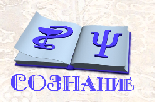 